Publicado en Ciudad de México el 19/10/2021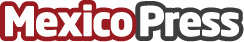 Danfoss anuncia una amplia gama de componentes con calificación R32Es importante destacar que el diseño scroll de Danfoss permite a los fabricantes de equipos originales aprovechar al máximo las propiedades termodinámicas del R32Datos de contacto:DanfossDanfoss5528553031Nota de prensa publicada en: https://www.mexicopress.com.mx/danfoss-anuncia-una-amplia-gama-de-componentes Categorías: Programación Ecología Consumo Dispositivos móviles Nuevo León Otras Industrias Innovación Tecnológica http://www.mexicopress.com.mx